ЗВІТпро роботу наукового гуртка «Лінгвістичні студії»кафедри методики викладання германських мовза 2023 рікКерівник наукового гуртка: Кандидат педагогічних наук, доцент Баранцова І.О.Староста наукового гуртка:Студент І курсу магістратури, М112-ф групи Зіненко М.О. (спеціальність: 014.021 Середня освіта (Англійська мова і література) за освітньо-професійною програмою: Середня освіта. Мова і література (англійська, німецька), перша – англійська )Тематика роботи:Актуальні проблеми методики викладання германських мов і літературПроведено занять: за 2023 рік – 10Кількість студентів: 15 студентівГрафік роботи (дати, час / місце проведення): перша п’ятниця кожного місяця о 14.20 (онлайн) 1. КОРОТКИЙ ЗМІСТ РОБОТИ ГУРТКА: 1.1. Проблема, на вирішення якої було створено гурток, обґрунтування щодо актуальності.- Виконання завдань дослідницького характеру під час проходження навчальної практики;- підготовка наукових публікацій, повідомлень з актуальних питань відповідної галузі, виступи на засіданнях Гуртка, наукових семінарах, конференціях та ін.;- участь у наукових заходах: конференціях, семінарах, форумах, круглих столах та ін.1.2. Об'єкт і предмет дослідження.Об’єкт дослідження: методика викладання англійської мови.Предмет дослідження: актуальні питання навчання англійської мови і літератури та ефективні шляхи їх розв’язання.1.3. Мета і основні завдання роботи наукового гуртка.Метою діяльності Гуртка є виявлення та залучення обдарованої молоді до наукової діяльності, поглиблене вивчення здобувачами освіти відповідної галузі наук, зокрема методики викладання англійської мови, набуття навичок науково-дослідної роботи та застосування отриманих знань на практиці, обговорення актуальних проблем відповідної галузі наук, розширення загального і професійного світогляду.Основними завданнями Гуртка є:- сприяння в підготовці кваліфікованих кадрів з відповідної спеціалізації;- організація науково-дослідної роботи здобувачів вищої освіти;- створення умов для розкриття наукового та творчого потенціалу здобувачів освіти;- залучення здобувачів освіти до участі в наукових конференціях, семінарах, форумах, конкурсах та інших науково-дослідних і просвітницьких заходах;- апробація результатів науково-дослідної роботи здобувачів на міжнародних та всеукраїнських наукових заходах та їх публікація в наукових виданнях;- налагодження зв’язків з іншими студентськими науковими організаціями, об’єднаннями, установами на міжнародному, всеукраїнському та регіональному рівнях.Для реалізації зазначеної мети і завдань члени Гуртка регулярно (щонайменше один раз на місяць) проводять засідання, а наприкінці семестру та навчального року підводиться загальний підсумок його роботи.2. ОДЕРЖАНІ НАУКОВІ РЕЗУЛЬТАТИ:Засідання наукового гуртка проводилися онлайн. Участь у наукових заходах відбувалася онлайн.12-13 травня 2023 року до 100-річчя університету було організовано і проведено VІI Міжнародну науково-практичну конференцію (формат проведення: онлайн) «Актуальні проблеми функціонування мови і літератури в сучасному полікультурному суспільстві». За матеріалами конференції підготовлено збірник наукових праць «Актуальні проблеми функціонування мови і літератури в сучасному полікультурному суспільстві: Матеріали VIІ Міжнародної науково-практичної конференції (Запоріжжя – Мелітополь, 12–13 травня 2023 р.). Мелітополь: Видавництво МДПУ ім. Б. Хмельницького, 2023. 317 с.».27 квітня 2023 року здобувачі вищої освіти взяли активну участь у IV Факультетському студентському науково-практичному форумі «Сучасна філологія: наукові проблеми та їх дослідження» на Zoom-платформі. За матеріалами форуму підготовлено збірник наукових праць студентів: Студентські наукові студії. Збірник наукових праць студентів. – Мелітополь: МДПУ ім. Богдана Хмельницького, 2023.3. НАУКОВІ ЗАХОДИ ЗА УЧАСТЮ ЗДОБУВАЧІВ ВИЩОЇ ОСВІТИ:3.1. Проведено наукові заходи (Міжнародного, Всеукраїнського, регіонального рівнів)12-13 травня 2023 року до 100-річчя університету було організовано і проведено VІI Міжнародну науково-практичну конференцію (формат проведення: онлайн) «Актуальні проблеми функціонування мови і літератури в сучасному полікультурному суспільстві».Робота форуму відбулася за секціями:1. Методологічні та гносеологічні проблеми сучасного мовознавства.2. Тенденції розвитку вітчизняного й зарубіжного літературознавства.3. Інноваційні технології в теорії та практиці навчання мови і літератури.4. Проблеми перекладу в сучасному суспільстві.5. Комунікативно-когнітивні аспекти міжкультурної комунікації.6. Філологія в контексті міждисциплінарних досліджень.7. Євроінтеграційні студії у фокусі суспільно-гуманітарних наук.За матеріалами конференції підготовлено збірник наукових праць «Актуальні проблеми функціонування мови і літератури в сучасному полікультурному суспільстві: Матеріали VIІ Міжнародної науково-практичної конференції (Запоріжжя – Мелітополь, 12–13 травня 2023 р.). Мелітополь: Видавництво МДПУ ім. Б. Хмельницького, 2023. 317 с.».27 квітня 2023 року було організовано і проведено IV Факультетський студентський науково-практичний форум «Сучасна філологія: наукові проблеми та їх дослідження» за допомогою Zoom-платформи.Робота форуму відбулася за секціями:1. Проблеми сучасного мовознавства.2. Інноваційні технології у теорії та практиці навчання мови і літератури.За матеріалами форуму підготовлено збірник наукових праць студентів: Студентські наукові студії. Збірник наукових праць студентів. – Мелітополь: МДПУ ім. Богдана Хмельницького, 2023.3.2. Відвідано наукові заходи (Міжнародного, Всеукраїнського, регіонального рівнів)Здобувачі вищої освіти взяли участь у VIІ Міжнародній науково-практичній конференції «Актуальні проблеми функціонування мови і літератури в сучасному полікультурному суспільстві» (Запоріжжя – Мелітополь, 12–13 травня 2023 р.) та у Всеукраїнській Інтернет-конференції «Проблеми викладання іноземних мов у закладах вищої освіти – 2023» (28 квітня 2023 року, м. Запоріжжя).3.3. Наукові публікації студентів – членів наукового гуртка3.4. Участь у конференціях4. РЕЗУЛЬТАТИВНІСТЬ:  4.1. Підготовка та участь в конкурсах студентських наукових робіт.Було підготовлено та надіслано роботу здобувача І курсу магістратури М112-ф групи, спеціальності «014.021 Середня освіта (Англійська мова і література)» Зіненко М.О. «Сленг в американській реп музиці» на Всеукраїнський конкурс студентських наукових робіт з напрямку «Германські мови» (керівник: к.п.н., доцент Баранцова І.О.). Було зайнято І місце. 4.2. Підготовка та участь в олімпіадах.Доцентом Масловою А.В. було підготовлено до участі у Всеукраїнській студентській олімпіаді зі спеціальності «Англійська мова і література» студентку IV курсу, 119-ф групи спеціальності «014.02 Середня освіта (Мова і література (англійська))» Пальвальову Анжеліку Андріївну.4.3. Студентські стартапи.—4.4. Участь у он-лайн заходах.У І півріччі 2023 р. здобувач І курсу магістратури М112-ф групи, спеціальності «014.021 Середня освіта (Англійська мова і література)» Зіненко М.О. брав участь у XVII Всеукраїнському студентському конкурсі перекладів (Східноукраїнський національний університет ім.В.Даля) (керівник: к.п.н., доцент Баранцова І.О.). Було зайнято ІІІ місце.Учасники гуртка (студенти 112-ф групи) брали участь у конференції (Public speaking) в рамках розмовної зустрічі з носіями англійської мови (Late Night English: talk with a Native Speaker).Учасники гуртка брали участь у панельній дискусії з народними депутатами України до дня української мови та писемності Солідарна Молодь (26 жовтня 2023р.)1 грудня 2023р. учасники гуртка взяли участь в онлайн заході «Диджітилізація уроку іноземної мови» (організатор – Максим Рутковський)29.02.2024 р. учасники гуртка взяли участь в науково-методичному семінарі з навчання написання наукових, курсових  і кваліфікаційних робіт.1.03.2024р. учасники гуртка відвідали онлайн-лекцію «Вивчення Українсько-Європейських Ідентичностей, яка проводилася на платформі Zoom аналітичним центром  ADASTRA  FELLOWS за підтримки Київської школи економіки. Спікер – Іван Нагорняк – експерт з європейської інтеграції, радник віце-прем’єр-міністра України.4.5. Інші результати наукової роботи.—5. Публікації про науковИЙ ГУРТОК та ЙОГО ДІЯЛЬНІСТЬ НА САЙТІ МДПУ ІМЕНІ БОГДАНА ХМЕЛЬНИЦЬКОГО (надати посилання)https://filolog.mdpu.org.ua/?page_id=25864 Керівник наукового гуртка	______		Ірина БАРАНЦОВА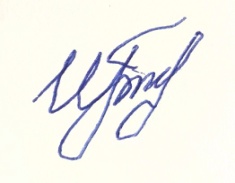 Завідувач кафедри			______		Юлія НАДОЛЬСЬКА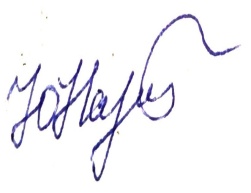 №Прізвище та ініціали автораНазва та вид публікаціїВидання (видавництво, сторінки, місто, рік)Обсяг (др.арк.)СпівавториФахові статтіФахові статтіФахові статтіФахові статтіФахові статті1.Приходько Т.В.СтаттяВикористання тестових завдань як засіб реалізації зворотного зв’язку на уроках англійської мови в старшій школіНауковий вісник Мелітопольського державного педагогічного університету імені Богдана Хмельницького. Серія: Педагогіка. – 2022. – №2(29). С. 118-125.фахове виданняКатегорія Б0,95Матюха Г.В.Міжнародні статті (КРАЇНА)Міжнародні статті (КРАЇНА)Міжнародні статті (КРАЇНА)Міжнародні статті (КРАЇНА)Міжнародні статті (КРАЇНА)Інші публікаціїІнші публікаціїІнші публікаціїІнші публікаціїІнші публікаціїЗіненко М.О.Формування лінгвокраїнознавчої компетентності старшокласників на уроках англійської мовиАктуальні проблеми функціонування мови і літератури в сучасномуполікультурному суспільстві: Матеріали VIІ Міжнародної науково-практичноїконференції (Запоріжжя – Мелітополь, 12–13 травня 2023 р.). Мелітополь:Видавництво МДПУ ім. Б. Хмельницького, 2023. 317 с. С.154-159.0,25—Кунчич В.Д.Критичне мислення як дієвий інструмент формування навчально- пізнавальної компетентності учняАктуальні проблеми функціонування мови і літератури в сучасномуполікультурному суспільстві: Матеріали VIІ Міжнародної науково-практичноїконференції (Запоріжжя – Мелітополь, 12–13 травня 2023 р.). Мелітополь:Видавництво МДПУ ім. Б. Хмельницького, 2023. 317 с. С. 170-174.0,2Надольська Ю.А.Сердюк А.В.Використання відеоматеріалів на уроках англійської мовиАктуальні проблеми функціонування мови і літератури в сучасномуполікультурному суспільстві: Матеріали VIІ Міжнародної науково-практичноїконференції (Запоріжжя – Мелітополь, 12–13 травня 2023 р.). Мелітополь:Видавництво МДПУ ім. Б. Хмельницького, 2023. 317 с. С. 196-200.0,2Надольська Ю.А.Приходько Т.В.Зворотний зв’язок як провідна функція контролю іншомовних знань, навичок і вмінь учнівАктуальні проблеми функціонування мови і літератури в сучасномуполікультурному суспільстві: Матеріали VIІ Міжнародної науково-практичноїконференції (Запоріжжя – Мелітополь, 12–13 травня 2023 р.). Мелітополь:Видавництво МДПУ ім. Б. Хмельницького, 2023. 317 с. С. 187-190.0,16—Курсакова Т.В.Специфіка використання цифрових онлайн-сервісів на уроках англійської мови в умовах дистанційного навчанняАктуальні проблеми функціонування мови і літератури в сучасномуполікультурному суспільстві: Матеріали VIІ Міжнародної науково-практичноїконференції (Запоріжжя – Мелітополь, 12–13 травня 2023 р.). Мелітополь:Видавництво МДПУ ім. Б. Хмельницького, 2023. 317 с. С. 174-178.0,2—Прощенкова Є.В.Ресурси з дошкільної та молодшої школи з мовної освіти в ЄС (з акцентом на інтеграцію біженців та мігрантів)Актуальні проблеми функціонування мови і літератури в сучасномуполікультурному суспільстві: Матеріали VIІ Міжнародної науково-практичноїконференції (Запоріжжя – Мелітополь, 12–13 травня 2023 р.). Мелітополь:Видавництво МДПУ ім. Б. Хмельницького, 2023. 317 с. С. 302-305.0,16—Попова Д.В.Особливості використання англійської мови під час інтернет-комунікаціїАктуальні проблеми функціонування мови і літератури в сучасномуполікультурному суспільстві: Матеріали VIІ Міжнародної науково-практичноїконференції (Запоріжжя – Мелітополь, 12–13 травня 2023 р.). Мелітополь:Видавництво МДПУ ім. Б. Хмельницького, 2023. 317 с. С. 270-274.0,2—Курсакова Т.В.Особливості організації дистанційного освітнього процесу в ЗЗСОМатеріали ІІ Всеукраїнської Інтернет-конференції «Проблеми викладання іноземних мов у закладах вищої освіти – 2023», 28 квітня 2023 року на базі кафедри «Іноземні мови» Таврійського державного агротехнологічного університету імені Дмитра Моторного (м. Запоріжжя).0,3—№ з/пназва конференції;прізвища учасників;статус конференції (міжнародні, всеукраїнські, інтернет-конференції, міжвузівські);дата і місце проведення конференції;форма участі (тези, доповідь, тощо).1.Актуальні проблеми функціонування мови і літератури в сучасному полікультурному суспільствіЗіненко М.,Кунчич В.,Курсакова Т.,Приходько Т.,Сердюк А.,Прощенкова Є.,Попова Д.VII Міжнародна науково-практична конференціяЗапоріжжя-Мелітополь,12-13 травня 2023 р.тези, доповідь2.Сучасна філологія: наукові проблеми та їх дослідженняПрощенкова Є.ІV Факультетський студентський науково-практичний форумМелітополь, 27 квітня 2023 р.тези, доповідь3.Проблеми викладання іноземних мов у закладах вищої освіти – 2023Курсакова Т.Всеукраїнська Інтернет-конференціяЗапоріжжя,28 квітня 2023 р.тези4.Концепт «Дитинство» в творах Чарльза ДіккенсаСтряпченко Ю.V Міжнародна науково-практична конференція PROBLEMS OF INTEGRATION OF EDUCATION, SCIENCE AND BUSINESS IN GLOBALIZATIONСофія, Болгарія, 05-07 лютого 2024тези